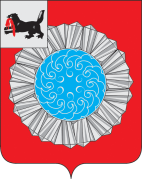 АДМИНИСТРАЦИЯ  СЛЮДЯНСКОГО МУНИЦИПАЛЬНОГО РАЙОНАП О С Т А Н О В Л Е Н И Ег. Слюдянкаот 20.12.2021 года № 704О внесении изменения в подпункт «г»пункта 11 Положения о проверке достоверности и полноты сведений о доходах, об имуществе и обязательствах имущественного характера, представляемых гражданами, претендующими на замещение должностей руководителей муниципальных учреждений Слюдянского муниципального района, и лицами, замещающими эти должности, утвержденного постановлением администрации муниципального образования Слюдянский район  от 30.06.2017 года № 356 В соответствии с частью 7.1 статьи 8 Федерального закона от 
25 декабря 2008 года № 273-ФЗ «О противодействии коррупции», пунктом 2 Постановления Правительства Российской Федерации от 13 марта 2013 года № 207 «Об утверждении Правил проверки достоверности и полноты сведений о доходах, об имуществе и обязательствах имущественного характера, представляемых гражданами, претендующими на замещение должностей руководителей федеральных государственных учреждений, и лицами, замещающими эти должности», руководствуясь статьями 24, 38 Устава Слюдянского муниципального района, администрация Слюдянского муниципального районаПОСТАНОВЛЯЕТ:Внести в подпункт «г» пункта 11 Положения о проверке достоверности и полноты сведений о доходах, об имуществе и обязательствах имущественного характера, представляемых гражданами, претендующими на замещение должностей руководителей муниципальных учреждений Слюдянского муниципального района, и лицами, замещающими эти должности, утвержденного постановлением администрации  муниципального образования Слюдянский район от 30.06.2017 года № 356 следующее изменение:  слово  «юридической»» заменить словом «дисциплинарной».Опубликовать настоящее постановление в специальном выпуске газеты «Славное море», а так же разместить на официальном сайте администрации Слюдянского муниципального района www.sludyanka.ru, в разделе «Администрация муниципального района», подразделе «Управление труда, заработной платы и муниципальной службы», «Правовое регулирование труда руководителей учреждений».Контроль за исполнением настоящего постановления возложить на руководителей соответствующих муниципальных казенных учреждений, а также на руководителя аппарата администрации Слюдянского муниципального района Базаржинову Е.Б.Мэр Слюдянского муниципального района			             	А.Г. Шульц